Муниципальное учреждение «Управление дошкольным образованием»Исполнительного комитета Нижнекамского муниципального районаРеспублики ТатарстанФизминутка«Часы»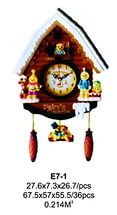                                                                                       Махмутова                                                                                                 Екатерина Александровна                                                                                                 воспитатель I кв.категории                                                                                                 МБДОУ№3 «Огонек»                                                                                                 пгт Камские Поляны                                                                                                 Нижнекамского района                                                                                                 Республики Татарстанфевраль 2016 г.Цель: Создать условия для удовлетворения естественной  потребности для  дошкольников в движении.Физминутка:Кто там ходит  влево- вправо?
Это маятник в часах.
Он работает исправно 
И твердит: «Тик-так, тик-так». (Руки на поясе, наклоны вправо и влево)А над ним сидит кукушка,
Это вовсе не игрушка.
Птица дверцу отворяет,
Время точное сообщает. (Руки согнуты перед грудью, резкими рывками руки распрямляются в стороны)
А часы идут, идут,
Не спешат, не отстают.
Мы без них не будем знать, (Ходьба на месте)
Что уже пора вставать. (Потянуться)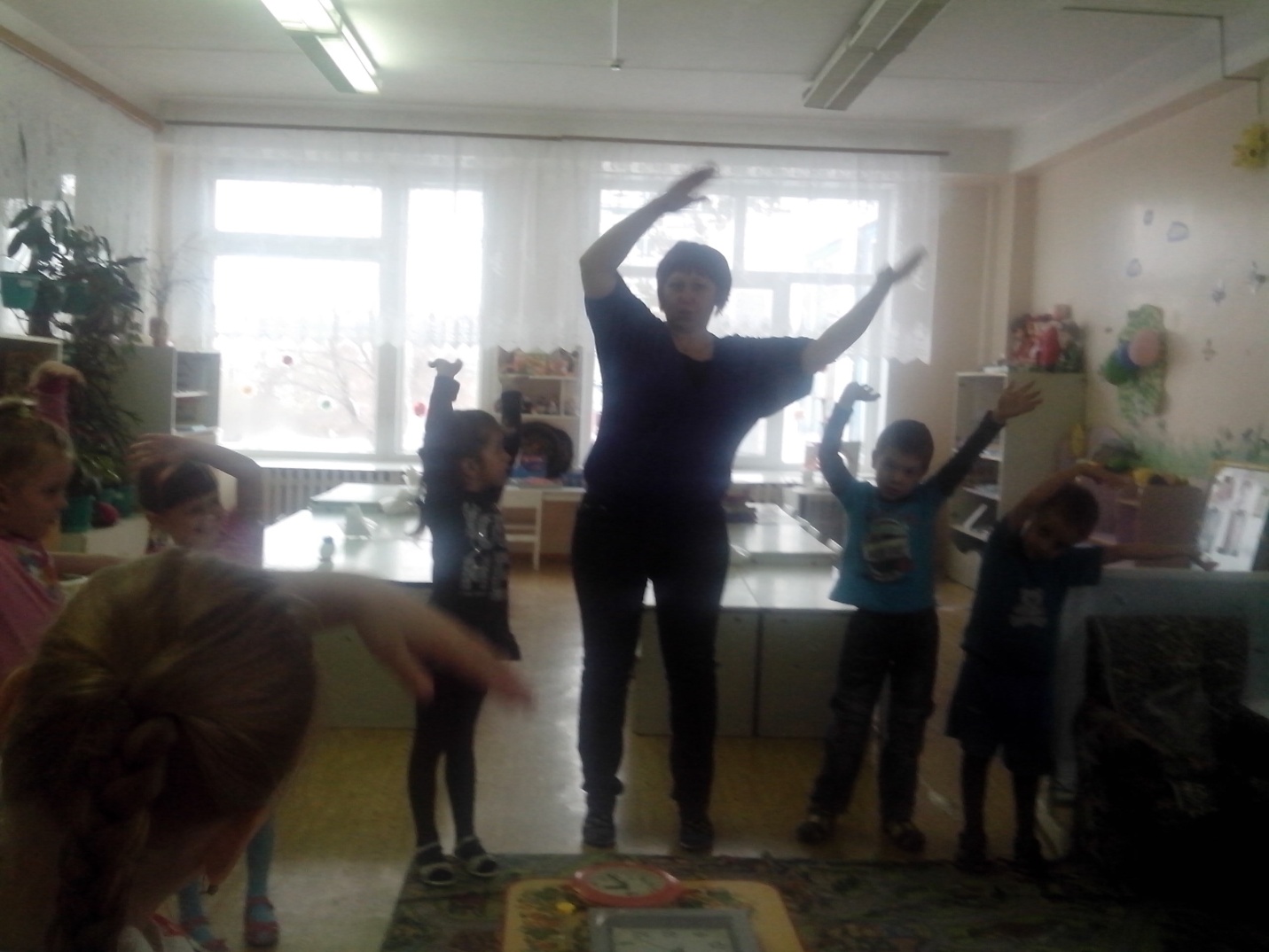 